PROIECT DIDACTICClasa a V-aInformatică și T.I.C.Proiect didactic realizat de Anișoara Apostu, profesor Digitaliada, revizuit de Radu Tăbîrcă, inspector școlar InformaticăTextul și ilustrațiile din acest document sunt licențiate de Fundația Orange conform termenilor și condițiilor licenței Attribution-NonCommercial-ShareAlike 4.0 International (CC BY-NC-SA 4.0) care poate fi consultată pe pagina web https://creativecommons.org/licenses/by-nc-sa/4.0/Disciplina: Informatică și T.I.C.Clasa: a V-aLecția: Reprezentarea structurilor. Mişcarea personajelorTipul lecției: Dobândire de noi cunoștințeCompetenţe specifice:Utilizarea eficientă a unor componente software;Manifestarea creativă prin utilizarea unor aplicații simple de construire a unor jocuri digitale.Competențe derivate: C1 - Specificarea utilităţii limbajului de programare grafic Tynker;C2 - Definirea noţiunii de script;C3 - Identificarea utilităţii butoanelor oferite de  interfaţa graficăTynker ;Strategii didactice:- Metode și procedee didactice: conversația, explicația, jocul, exercițiul, învățare prin descoperire, observarea, algoritmizarea, studiul de caz.- Resurse materiale:Fișe de lucruFlipchart sau tabla pentru prezentarea ideilorVideoproiectorPC-uri- Forme de organizare: activitate frontală, lucru în perechiBibliografie:Informatica şi TIC, Carmen Popescu, Diana NicoletaChirila, Maria Niță, Adrian Niță Informatica şi TIC, Daniela PopaInformatica și TIC, Editura CorintInformatica pentru gimnaziu, Emanuela Cerchez, Marinel Șerban       www.didactic.ro       www.digitaliada.roDESFĂŞURAREA LECŢIEIAnexa 1FIŞA DE LUCRU		Se deschide aplicaţia Tynker şi alege unul din proiecte propuse:Ce vei face?Vei crea o scenetă, folosind aplicaţia Tynker  în care să apară două sau trei personaje.De ce vei face?Vei invăţa să foloseşti un editor grafic pentru a crea sau a ilustra poveşti.Cum vei face?Vei crea scenariul şi replicile personajelorVei selecta din baza de personaje pe cele potrivite sceneteiVei realiza un fundal pentru acţiuneVei sincroniza apariţia dialogurilor dintre personaje respectând ordinea întâmplărilorCum vei ştidacă ai reuşit ?Prezintă colegilor sceneta şi roagă-i să-ţispună ce le-a plăcut şi ce nu le-a plăcutSpune-le trucurile folosite de către tineETAPELELECŢIEICOMPETENȚE SPECIFICEACTIVITATEA PROFESORULUIACTIVITATEA ELEVULUISTRATEGII DIDACTICEMETODE DE EVALUAREMoment organizatoric1 minuteVerifică prezența, asigură/pregătește cele necesare pentru desfășurarea activității (fișe de lucru, tablete)Elevii se pregătesc pentru orăReactualizarea cunostintelor 4 minuteAdresează întrebări referitoare la noțiunile teoretice, predate anterior Răspund întrebărilor profesorului;Captarea atenţiei elevilor7 minPrezintă elevilor o animaţie cu ajutorul aplicaţiei Tynker Elevii sunt atenți la explicațiile profesorului ConversaţiaExplicațiaAnunţarea titlului lecţiei şi a obiectivelor3 minuteScrie titlul lecţiei pe tablă „Reprezentarea structurilor.  Mişcarea personajelor ”şi anunţă obiectivele urmărite în această lecţie.Elevii ascultă cu atenţie şi scriu titlul în caiete.ConversaţiaPrezentarea de material nou și dirijarea învățării15 minuteC1C2Tynker este un limbaj de programare grafic  cu ajutorul căruia putem creea poveşti interactive, jocuri, animaţii, muzică, artă, prezentări şi multe altele. Vom scrie mici programe, numite scripturi, cu ajutorul cărora personajele se pot mişca, îşi pot schimba înfăţişarea, pot scoate sunete, pot interacţiona între ele, pot fi controlate de utilizator, pot „vorbi”.Scriptul este o secvenţă de program formată din nişte dreptunghiuri numite blocuri, interconectate între ele. Ordinea acestor blocuri este foarte importantă, pentru că ele stabilesc derularea acţiunii din scenă: stabilirea fundalului, alegerea personajelor şi modul cum interacţionează acestea. Fiecare personaj va avea propriul rol pe scena, adică vom scrie câte un script (sau mai multe) pentru fiecare în parte. Când ruleaza un script, Tynker va executa fiecare bloc în parte, începând din partea de sus şi continuând în jos.Înainte de a scrie, trebuie mai întâi să selectăm actorul (personajul)  cu ajutorul butonului:    apoi se aşeză personajul în poziţia dorită. Vom folosi blocurile din grupul Mişcare, precizând valorile dorite pentru cele două coordonatex si y. Personajul poate fi mutat prin modificarea celor două coordonate, folosind blocurile modifică x şi respective modifică y.Cu ajutorul blocului glisează, personajul „alunecă” la poziţia indicată, în timpul indicat. Dacă adaugăm câte un bloc aşteaptă, după fiecare mutare, vom observa fiecare mutare în parte. Pentru rulare/oprire apăsăm iconițele:      .Cu ajutorul butonului orientează-te în direcţia putem deplasa personajul într-o anumită direcţie. Odată stabilită direcţia în care se va deplasa personajul, folosim blocul înaintează … paşi prin care spunem personajului distanţa pe care să o parcurgă în direcţia stabilită.Profesorul deschide aplicaţia Tynker şi împarte elevilor ANEXA 1:Aplicatia Tynker pune la dispozitie următoarele blocuri: Mişcare, Aspect, Sunet, Creion, Date, Evenimente, Control, Detecţie, Operatori, etc.Fiecare bloc oferă o lista de opţiuni Elevii sunt atenți la explicațiile profesorului și participă activ la lecție, răspuzând întrebărilor puse de profesor. Elevii notează cu atenție în caiete.Elevii deschid tabletele, acceseză aplicaţia Tynker şi exersează lucrul cu blocurile puse la dispoziţie. Urmăresc explicațiile profesorului;Răspund solicitărilor profesorului;Rezolva fişa de lucru;Prezintă colegilor  miniproiectele realizate cu ajutorul aplicaţiei TynkerExplicațiaObservarea sistematică a elevilorFixarea cunoştinţelor(15 minute)Profesorul împarte elevilor Anexa 1 şi cu ajutorul acesteia elevii vor crea un proiecte noi:Deschideţi aplicaţia Tynker şi scrieţi o animaţie folosind structurile învăţate.La finalizarea proiectului, elevii trebuie să salveze și să prezinte proiectul cu ajutorul videoproiectoruluiStrategii pentru lucrul diferențiat: - Elevii care lucrează mai repede discută cu profesorul soluția găsită și rezolvă în plus activitățile din Fișa de lucru - Elevii care lucrează mai încet sunt îndrumați de profesor, acesta explicându-le ce au de făcut, astfel încât să poată realiza sarcinile de lucru.Elevii își deschid aplicația  TynkerExplicațiaExercițiulMunca individualăObservarea sistematică a elevilorExercițiulAsigurarea feed-back-ului(5 minute)Profesorul solicită elevilor să schimbe tableta cu colegul de bancă pentru evaluarea intercolegială, explică metoda de evaluare. Face aprecieri verbale.Elevii care s-au evidențiat vor fi notați.Elevii răspund la întrebăriConversațiaAprecieri verbaleAnaliza activităţiiTEMA De finalizat problememele propuse la Fișa de lucru Legenda aplicaţiei  TynkerPaşiiDescrierePasul 1. Aplicația se va deschide accesând  iconiţa: Proiect nou „Reprezentarea structurilor.  Mişcarea personajelor ”Deschide aplicaţia Tynker şi se vor urmări paşii:a)	Creăm un proiect noub)	Adăugam un personaj: click pe butonul Add actor şi alege personajul dorit si adăugă şi background: c)	Vom poziţiona actorul  în dreapta ecranului şi scriem scriptul pentru el d)	Scrieţi scriptul pentru  fiecare actor. Pentru a realiza conversaţii, puteţi utiliza butonul  pentru o succesiune a replicilor e) După ce aţi terminat, puteţi rula respectiv opri animaţia apăsând pe butoanele:      Pasul 2.Folosind videoproiectorul arată colegilor scriptul proiectului tău: Proiect nou „Reprezentarea structurilor.  Mişcarea personajelor ”Deschide aplicaţia Tynker şi se vor urmări paşii:a)	Creăm un proiect noub)	Adăugam un personaj: click pe butonul Add actor şi alege personajul dorit si adăugă şi background: c)	Vom poziţiona actorul  în dreapta ecranului şi scriem scriptul pentru el d)	Scrieţi scriptul pentru  fiecare actor. Pentru a realiza conversaţii, puteţi utiliza butonul  pentru o succesiune a replicilor e) După ce aţi terminat, puteţi rula respectiv opri animaţia apăsând pe butoanele:      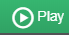 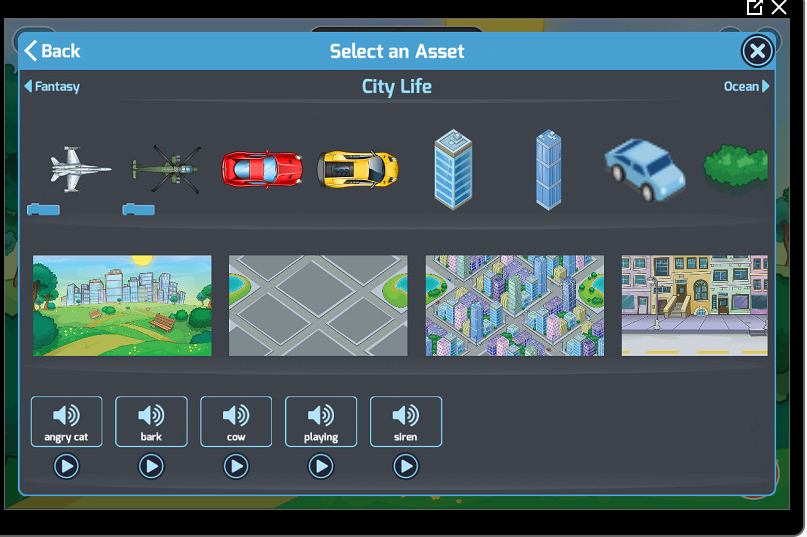 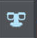 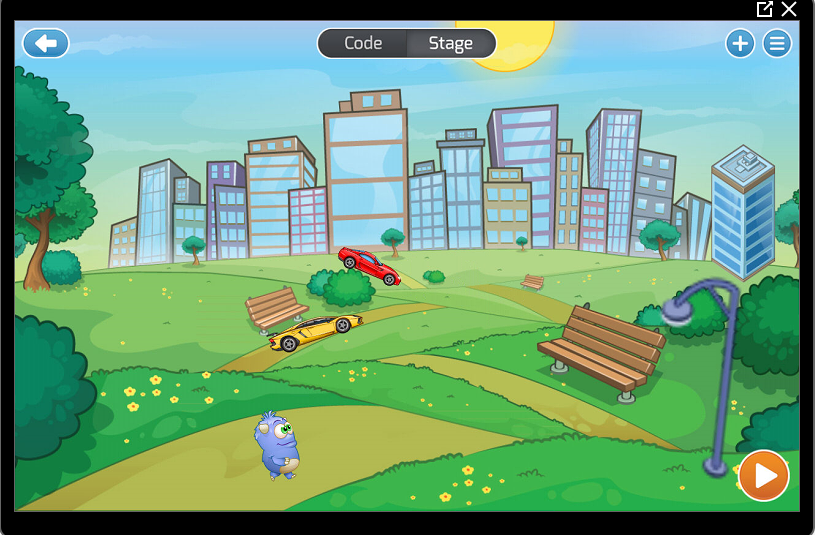 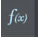 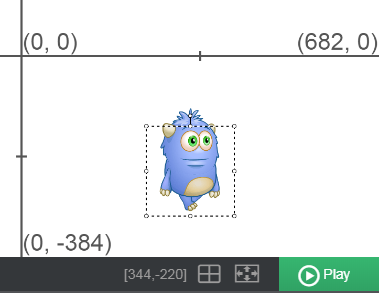 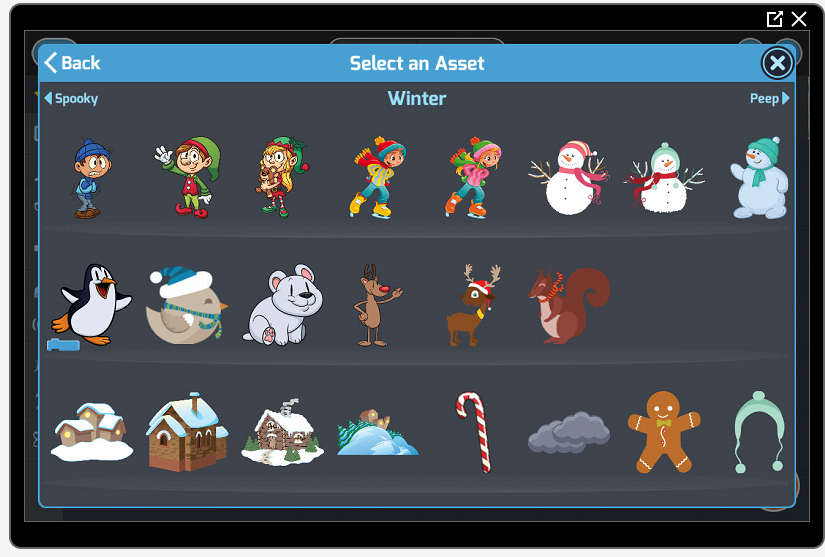 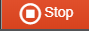 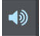 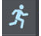 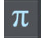 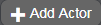 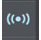 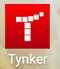 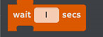 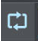 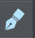 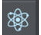 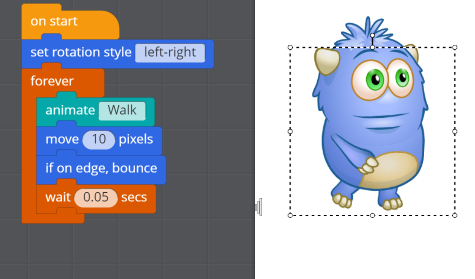 